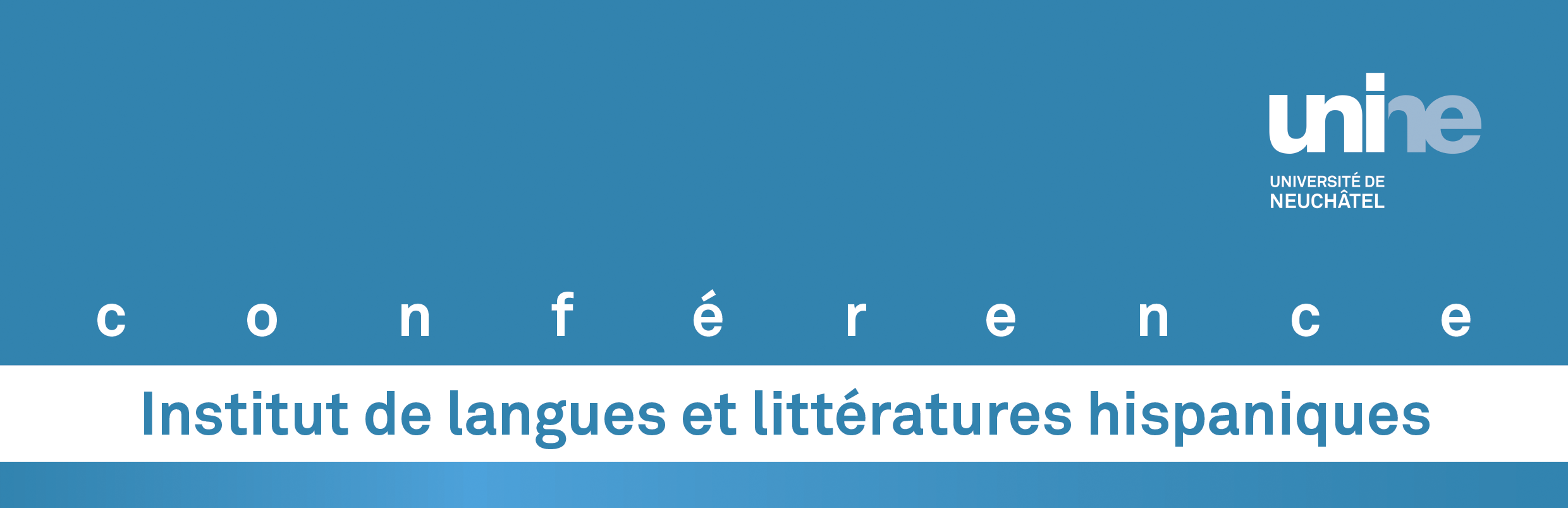 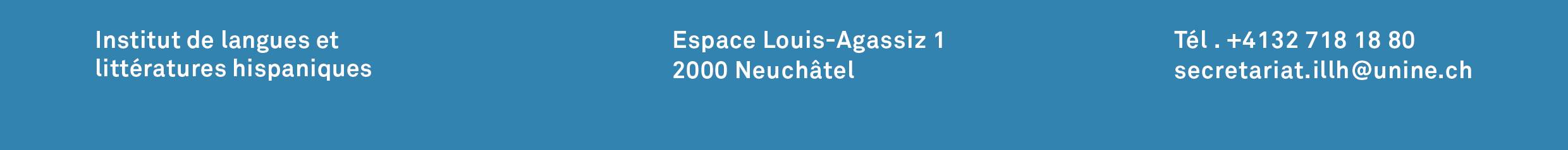 Vigilia de los sentidos (Lima, 2005) de Jorge Wiesse. Antología comentada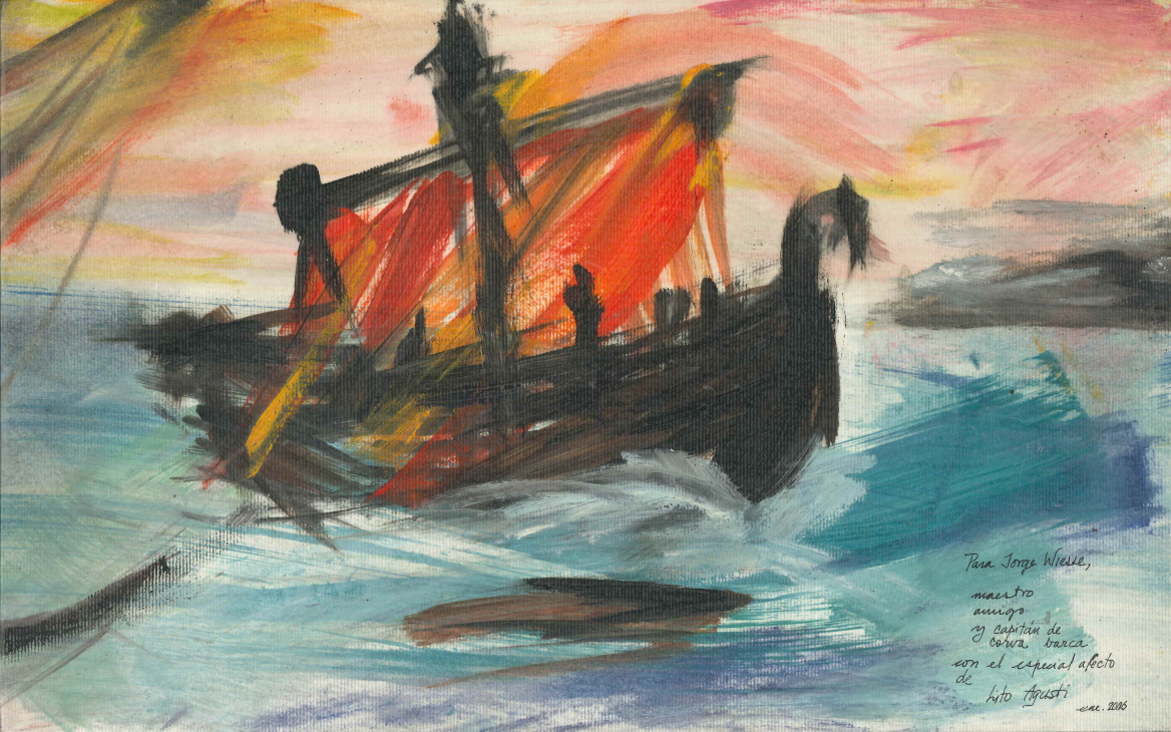 Prof. Jorge WiesseUniversidad del Pacífico (Lima)Lundi 13.5.201918hFaculté des lettres et sciences humainesB.1.E.44 (Espagnol)